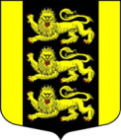 МУНИЦИПАЛЬНЫЙ СОВЕТВНУТРИГОРОДСКОГО МУНИЦИПАЛЬНОГО ОБРАЗОВАНИЯГОРОДА ФЕДЕРАЛЬНОГО ЗНАЧЕНИЯ САНКТ-ПЕТЕРБУРГАМУНИЦИПАЛЬНЫЙ ОКРУГ ГОРЕЛОВО________________________________________________________________________________РЕШЕНИЕ11 мая 2022 года								                                  № 27О внесении изменений в Решение «Об утверждении Положения  порядке реализации правотворческой инициативы граждан на территории внутригородского Муниципального образования Санкт-Петербурга Муниципального округа Горелово» от 04.06.2021 № 22 Руководствуясь Федеральным законом от 06.10.2003 года № 131-ФЗ «Об общих принципах организации местного самоуправления в Российской Федерации», Законом Санкт-Петербурга от 23.09.2009 года № 420-79 «Об организации местного самоуправления в Санкт-Петербурге», Уставом внутригородского муниципального образования города федерального значения  Санкт-Петербурга Муниципальный округ Горелово, рассмотрев замечания Юридического комитета Администрации Губернатора Санкт-Петербурга  на решение Муниципального Совета  «Об утверждении Положения  порядке реализации правотворческой инициативы граждан на территории внутригородского Муниципального образования Санкт-Петербурга Муниципального округа Горелово» от 04.06.2021 № 22,  Муниципальный Совет внутригородского муниципального образования города федерального значения Санкт-Петербурга Муниципальный округ ГореловоР Е Ш И Л:1.Внести в Решение Муниципального Совета «Об утверждении Положения  порядке реализации правотворческой инициативы граждан на территории внутригородского Муниципального образования Санкт-Петербурга Муниципального округа Горелово» от 04.06.2021 № 22   (далее Решение) следующие изменения и дополнения:Наименование Решения изложить в следующей редакции: «Об утверждении Положения «О порядке реализации правотворческой инициативы граждан на территории внутригородского муниципального образования города федерального значения Санкт-Петербурга Муниципальный округ Горелово»;  Изложить пункт 1 Решения в следующей редакции: «1. Утвердить Положение «О порядке реализации правотворческой инициативы граждан на территории внутригородского муниципального образования города федерального значения Санкт-Петербурга Муниципальный округ Горелово согласно Приложению к настоящему Решению.»;Дополнить Решение пунктом 2.1 следующего содержания: «2.1. Признать утратившим силу Решение Муниципального Совета внутригородского муниципального образования Санкт-Петербурга Муниципальный округ Горелово от 13.03.2019 № 13 «Об установлении минимальной численности инициативной группы граждан.».   2.Внести в Положение «О порядке реализации правотворческой инициативы граждан на территории внутригородского Муниципального образования Санкт-Петербурга Муниципального округа Горелово»,  утвержденное Решением Муниципального Совета внутригородского Муниципального образования Санкт-Петербурга Муниципальный округ Горелово от 04.06.2021 № 22 (далее Положение) следующие изменения и дополнения:2.1.   Наименование Положения изложить в следующей редакции: «Положение о порядке реализации правотворческой инициативы граждан на территории внутригородского муниципального образования города федерального значения Санкт-Петербурга Муниципальный  округ Горелово»;2.2.    В подпункте 1.1 Положения слова «Положение о порядке реализации правотворческой инициативы граждан» заменить словами «Положение «О порядке реализации правотворческой инициативы граждан на территории внутригородского муниципального образования города федерального значения Санкт-Петербурга Муниципальный  округ Горелово»», слова «Уставом Внутригородского Муниципального образования Санкт-Петербурга Муниципальный округ Горелово» заменить словами «Уставом внутригородского муниципального образования города федерального значения Санкт-Петербурга Муниципальный округ Горелово», слова «во Внутригородском Муниципальном образовании Санкт-Петербурга» заменить словами «во внутригородском муниципальном образовании города федерального значения Санкт-Петербурга», слова «Внутригородского Муниципального образования Санкт-Петербурга» заменить словами «внутригородского муниципального образования города федерального значения Санкт-Петербурга». 2.3.  Подпункт 1.3 Положения изложить в следующей редакции: «1.3. Реализация гражданами правотворческой  инициативы осуществляется через инициативные группы граждан, обладающих избирательным правом на территории муниципального образования, путем внесения проектов муниципальных правовых актов в порядке реализации правотворческой инициативы граждан в орган местного самоуправления или должностному лицу местного самоуправления муниципального образования МО Горелово, к компетенции которых относится рассмотрение проектов муниципальных правовых актов и принятие соответствующих муниципальных правовых актов, в порядке, установленном настоящим Положением.»;2.4.   Исключить из подпункта 1.4 Положения последнее предложение «Представителям инициативной группы граждан должна быть обеспечена возможность изложения своей позиции при рассмотрении указанного проекта.»; 2.5.     Подпункт 1.6 Положения исключить;2.6.    В подпункте 2.1 Положения слова «во Внутригородском Муниципальном образовании Санкт-Петербурга» заменить словами «во внутригородском муниципальном образовании города федерального значения Санкт-Петербурга»;2.7.  Подпункт 2.3 Положения изложить в следующей редакции: «2.3. Минимальная численность инициативной группы граждан должна составлять не менее 30 жителей  муниципального образования, обладающих избирательным правом.»;2.8.   В подпункте 2.9 слова «Уставом Внутригородского Муниципального образования Санкт-Петербурга» заменить словами «Уставом внутригородского муниципального образования города федерального значения Санкт-Петербурга».2.9.    Во втором абзаце подпункта 2.10 Положения слова «согласно приложению» заменить словами «согласно Приложению № 1»;2.10. В подпункте 2.11 Положения слова «согласно приложению» заменить словами «согласно Приложению № 1»;2.11.  В третьем абзаце подпункта 2.12 Положения слова «согласно приложению» заменить  словами «согласно Приложению № 1»;2.12.  В подпункте 2.13 Положения слова «Федерального закона от 27.07.2006 № 152-ФЗ «О персональных данных».» заменить словами «Федерального закона от 27.07.2006 № 152-ФЗ «О персональных данных», согласно Приложению № 2 к настоящему Положению.»; 2.13.  Подпункт 3.1 Положения после слов «внутригородского муниципального образования» дополнить словами  «города федерального значения Санкт-Петербурга», слова «Внутригородского  муниципального образования Муниципальный округ Горелово» заменить словами «внутригородское муниципальное образование города федерального значения Санкт-Петербурга Муниципальный округ Горелово»;2.14.  Подпункт 3.2 Положения после слов «обоснование социальной значимости правового акта,» дополнить словами «к проекту муниципального правового акта прилагается», третий, четвертый, пятый и шестой абзацы подпункта 3.2 Положения исключить;2.15. Исключить из десятого абзаца подпункта 3.3.3 Положения следующее предложение «Возврат документов не является препятствием  для их повторного внесения в порядке реализации правотворческой инициативы граждан при условии устранения инициативной группой граждан нарушений, явившихся причиной для возврата документов.»;2.16.  Пункт 3.5 Положения изложить в следующей редакции: «3.5. По окончании проверки правильности оформления подписных листов и достоверности представленных в них сведений, юридической и антикоррупционной экспертизы проекта муниципального правового акта орган местного самоуправления или должностное лицо местного самоуправления принимает решение о регистрации правотворческой инициативы, либо об отказе в регистрации правотворческой инициативы оформляемое постановлением/решением органа местного самоуправления или должностного лица местного самоуправления.Дата принятия решения о регистрации правотворческой инициативы считается датой внесения инициативной группой проекта муниципального правового акта в орган местного самоуправления или должностному лицу местного самоуправления.Копия решения органа местного самоуправления  или должностного лица местного самоуправления об отказе в регистрации правотворческой инициативы направляется уполномоченному представителю инициативной группы, не позднее  чем через 5 рабочих дней с момента принятия такого решения.»;  2.17.  В первом абзаце подпункта 3.6 Положения слово «проекта» заменить словом «проект», девятый и десятый абзацы подпункта 3.6 Положения исключить;2.18.   Пункт 3.7 Положения изложить в следующей редакции:           «3.7. Отказ в регистрации правотворческой инициативы может быть обжалован в судебном порядке.»;2.18. Наименование Положения «о порядке реализации правотворческой инициативе граждан» в Приложении № 1 к Положению изложить в следующей редакции «О порядке реализации правотворческой инициативы граждан на территории внутригородского муниципального образования города федерального значения Санкт-Петербурга Муниципальный округ Горелово»;2.18.   Приложение № 2 к Положению изложить в редакции согласно Приложению  к данному Решению.3. Решение вступает в силу с момента официального опубликования (обнародования).4. Контроль за исполнением Решения возложить на Главу муниципального образования Д.А. Иванова. Глава муниципального образования, исполняющий полномочия председателяМуниципального Совета								        Д.А. ИвановПриложениек Решению Муниципального Совета внутригородского муниципального образования города федерального значения Санкт-Петербурга  Муниципальный округ Горелово от 11.05.2022 № 27«Приложение № 2К Положению «О порядке реализации правотворческой инициативы граждан на территории внутригородского муниципального образования города федерального значения Санкт-Петербурга   Муниципальный округ Горелово»СОГЛАСИЕ на обработку персональных данныхЯ, __________________________________________________________________________,                       (фамилия, имя, отчество субъекта персональных данных)в соответствии с п. 4 ст. 9 Федерального закона от 27.07.2006  N 152-ФЗ  "О персональных данных", зарегистрирован___ по адресу:       ______________________________________________________________________________,документ, удостоверяющий личность: ____________________________________________________________________________________________________________________________________________________________(наименование документа, серия, номер, сведения о дате выдачи документа  и выдавшем его органе)_____________________________________________________________________________,        (фамилия, имя, отчество представителя субъекта персональных данных)зарегистрирован___ по адресу: __________________________________________________,документ, удостоверяющий личность: ___________________________________________________________________________________________________________________________, (наименование документа, серия, номер, сведения о дате выдачи документа и выдавшем его органе)Доверенность от "__" ________ ______ г. № _____________ (или реквизиты иного документа, подтверждающего полномочия представителя (при получении согласия от представителя субъекта персональных данных))______________________________________________________________________  ,в целях осуществления полномочий, предоставленных оператору  законодательством Российской Федерации и законодательством Санкт-Петербурга по реализации правотворческой инициативы граждандаю согласие ___________________________________________________________________,(указать наименование или Ф.И.О. оператора, получающего согласие субъекта персональных данных)находящемуся по адресу: ________________________________________________________на   совершение   действий,     предусмотренных  п.  3   ст.  3 Федерального закона от 27.07.2006 N 152-ФЗ "О персональных данных" со сведениями о фамилии, имени, отчестве, дате рождения, адресе места жительства (регистрации), номере контактного телефона, серии и номере паспорта, дате выдачи и наименовании органа, выдавшего документ.Настоящее  согласие  действует  со  дня  его подписания до дня отзыва в письменной форме."___"______________ _______ г.                                           Субъект персональных данных:                                                                                  ______________/_____________________                                                                                  (подпись)          (Ф.И.О.)»